TÜRKÇE MAKALE BAŞLIĞI (en fazla 15 kelime)İngilizce Makale BaşlığıYazar Adı SOYADI 1*, Yazar Adı SOYADI 2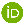 1 Üniversite Adı, Fakülte-Enstitü Adı, Bölüm-Ana Bilim Dalı Adı, Posta Kodu, İl, Ülke, Orcid No 2 Üniversite Adı, Fakülte-Enstitü Adı, Bölüm-Ana Bilim Dalı Adı, Posta Kodu, İl, Ülke, Orcid NoBu sayfada sadece ÖZ ve ABSTRACT yer almalıdırMakale BilgisiMakale BilgisiÖZMakale Geçmişi:Makale Geçmişi:Çalışmanın kapsamını, amacını, yöntemini ve sonuçlarına yer verilen Türkçe Öz ve İngilizce Abstract metni 200 kelimeyi geçmemelidir. Öz ve Abstract bölümleri Times New Roman yazı tipinde, 8 punto büyüklüğünde ve tek satır aralığı kullanılacak şekilde yazılmalıdır.Makale Başlığı şablondaki çizgileri aşmayacak şekilde ayarlanmalıdır.GelişDüzeltmeKabulX.X.XX.X.XX.X.XÇalışmanın kapsamını, amacını, yöntemini ve sonuçlarına yer verilen Türkçe Öz ve İngilizce Abstract metni 200 kelimeyi geçmemelidir. Öz ve Abstract bölümleri Times New Roman yazı tipinde, 8 punto büyüklüğünde ve tek satır aralığı kullanılacak şekilde yazılmalıdır.Makale Başlığı şablondaki çizgileri aşmayacak şekilde ayarlanmalıdır.DOI: 10.35379/cusosbil.XXXXXXDOI: 10.35379/cusosbil.XXXXXXÇalışmanın kapsamını, amacını, yöntemini ve sonuçlarına yer verilen Türkçe Öz ve İngilizce Abstract metni 200 kelimeyi geçmemelidir. Öz ve Abstract bölümleri Times New Roman yazı tipinde, 8 punto büyüklüğünde ve tek satır aralığı kullanılacak şekilde yazılmalıdır.Makale Başlığı şablondaki çizgileri aşmayacak şekilde ayarlanmalıdır.Anahtar Kelimeler:XXXXX(Anahtar kelimelerin baş harfleri büyük yazılmalıdır. 3-6 kelime arasında olmalıdır.)Anahtar Kelimeler:XXXXX(Anahtar kelimelerin baş harfleri büyük yazılmalıdır. 3-6 kelime arasında olmalıdır.)Çalışmanın kapsamını, amacını, yöntemini ve sonuçlarına yer verilen Türkçe Öz ve İngilizce Abstract metni 200 kelimeyi geçmemelidir. Öz ve Abstract bölümleri Times New Roman yazı tipinde, 8 punto büyüklüğünde ve tek satır aralığı kullanılacak şekilde yazılmalıdır.Makale Başlığı şablondaki çizgileri aşmayacak şekilde ayarlanmalıdır.Anahtar Kelimeler:XXXXX(Anahtar kelimelerin baş harfleri büyük yazılmalıdır. 3-6 kelime arasında olmalıdır.)Anahtar Kelimeler:XXXXX(Anahtar kelimelerin baş harfleri büyük yazılmalıdır. 3-6 kelime arasında olmalıdır.)Çalışmanın kapsamını, amacını, yöntemini ve sonuçlarına yer verilen Türkçe Öz ve İngilizce Abstract metni 200 kelimeyi geçmemelidir. Öz ve Abstract bölümleri Times New Roman yazı tipinde, 8 punto büyüklüğünde ve tek satır aralığı kullanılacak şekilde yazılmalıdır.Makale Başlığı şablondaki çizgileri aşmayacak şekilde ayarlanmalıdır.Article InfoArticle InfoABSTRACTArticle History:Article History:Xxxxxxxxxxxxxxxxxxxxxxxxxxxxxxxxxxxxxxxxxxxxxxxxxxxxxxxxxxxxxxxxxxxxxxxxxxxxxxxxxxxxxxxxxxxxxxxxxxxxxxxxxxxxxxxxxxxxxxxxxxxxxxxxxxxxxxxxxxxxxxxxxxxxxxxxxxxxxxxxxxxxxxxxxxxxxxxxxxxxxxxxxxxxxxxxxxxxxxxxxxxxxxxxxxxxxxxxxxxxxxxxxxxxxxxxxxxxxxxxxxxxxxxxxxxxxxxxxxxx.The Title of the article should be set not to exceed the lines in the template.ReceivedRevisedAcceptedX.X.XX.X.XX.X.XXxxxxxxxxxxxxxxxxxxxxxxxxxxxxxxxxxxxxxxxxxxxxxxxxxxxxxxxxxxxxxxxxxxxxxxxxxxxxxxxxxxxxxxxxxxxxxxxxxxxxxxxxxxxxxxxxxxxxxxxxxxxxxxxxxxxxxxxxxxxxxxxxxxxxxxxxxxxxxxxxxxxxxxxxxxxxxxxxxxxxxxxxxxxxxxxxxxxxxxxxxxxxxxxxxxxxxxxxxxxxxxxxxxxxxxxxxxxxxxxxxxxxxxxxxxxxxxxxxxx.The Title of the article should be set not to exceed the lines in the template.DOI: 10.35379/cusosbil.XXXXXXDOI: 10.35379/cusosbil.XXXXXXXxxxxxxxxxxxxxxxxxxxxxxxxxxxxxxxxxxxxxxxxxxxxxxxxxxxxxxxxxxxxxxxxxxxxxxxxxxxxxxxxxxxxxxxxxxxxxxxxxxxxxxxxxxxxxxxxxxxxxxxxxxxxxxxxxxxxxxxxxxxxxxxxxxxxxxxxxxxxxxxxxxxxxxxxxxxxxxxxxxxxxxxxxxxxxxxxxxxxxxxxxxxxxxxxxxxxxxxxxxxxxxxxxxxxxxxxxxxxxxxxxxxxxxxxxxxxxxxxxxx.The Title of the article should be set not to exceed the lines in the template.Keywords:X,X,X,X,X. (The initials of the keywords must be capital. It should be between 3-6 words)Keywords:X,X,X,X,X. (The initials of the keywords must be capital. It should be between 3-6 words)Xxxxxxxxxxxxxxxxxxxxxxxxxxxxxxxxxxxxxxxxxxxxxxxxxxxxxxxxxxxxxxxxxxxxxxxxxxxxxxxxxxxxxxxxxxxxxxxxxxxxxxxxxxxxxxxxxxxxxxxxxxxxxxxxxxxxxxxxxxxxxxxxxxxxxxxxxxxxxxxxxxxxxxxxxxxxxxxxxxxxxxxxxxxxxxxxxxxxxxxxxxxxxxxxxxxxxxxxxxxxxxxxxxxxxxxxxxxxxxxxxxxxxxxxxxxxxxxxxxxx.The Title of the article should be set not to exceed the lines in the template.Keywords:X,X,X,X,X. (The initials of the keywords must be capital. It should be between 3-6 words)Keywords:X,X,X,X,X. (The initials of the keywords must be capital. It should be between 3-6 words)Xxxxxxxxxxxxxxxxxxxxxxxxxxxxxxxxxxxxxxxxxxxxxxxxxxxxxxxxxxxxxxxxxxxxxxxxxxxxxxxxxxxxxxxxxxxxxxxxxxxxxxxxxxxxxxxxxxxxxxxxxxxxxxxxxxxxxxxxxxxxxxxxxxxxxxxxxxxxxxxxxxxxxxxxxxxxxxxxxxxxxxxxxxxxxxxxxxxxxxxxxxxxxxxxxxxxxxxxxxxxxxxxxxxxxxxxxxxxxxxxxxxxxxxxxxxxxxxxxxxx.The Title of the article should be set not to exceed the lines in the template.